VI Międzynarodowe Indywidualne i Rodzinne Grand Prix 
o Puchar Chess in Chrzanow 2023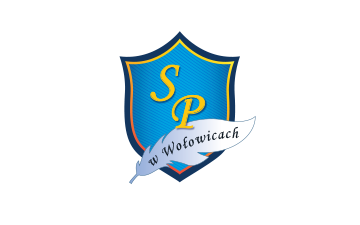 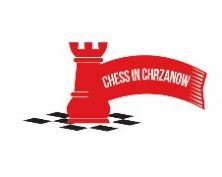 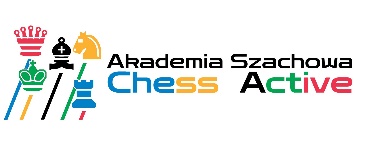 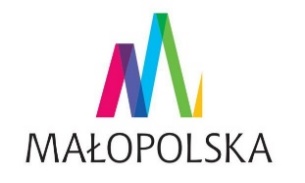 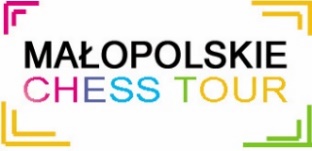 Organizator : Klub Szachowy Chess in Chrzanow.Sponsorzy : Zadanie realizowane przy wsparciu finansowym z budżetu Województwa Małopolskiego.Turniej, termin i miejsce :  03.06.2023 Sala Gimnastyczna Szkoła Podstawowa w  Wołowicach.Weryfikacja 9.30-9.45, 10.00 I runda, 14.00 zakończenie. 7 rund , tempo 15 minut dla zawodnika. Partnerzy cyklu : Gmina Chrzanów, Gmina Trzebinia, Gmina Czernichów, Gmina Poronin, Gmina Alwernia, Miasto Jaworzno, Starostwo Krakowskie, Starostwo Chrzanowskie.Turniej, zasady rozgrywek :  Międzynarodowe Indywidualne i Rodzinne Grand Prix to w edycji 2023 -  8 zawodów organizowanych w każdym miesiącu od IV do XII 2023 r.  dla dzieci, młodzieży, ich rodzin w wieku 4-100 lat. Zawody na dystansie VII-IX rund w tempie szachów błyskawicznych lub szachów szybkich. Turniej Open i Drużynowy Rodzinny. W drużynach występują członkowie rodzin od 2 do 5 osób z maksymalną sumą rankingu PZSzach do 5000 pkt. Klasyfikacja drużynowa to suma punktów zdobytych przez członków rodziny w zawodach. Na koniec Grand Prix dodatkowo najaktywniejsze rodziny i zawodnicy indywidualni zostaną uhonorowani w klasyfikacji końcowej liczonej z 4 najlepszych miesięcy. Miejsca rozgrywek : Szkoły i przedszkola, placówki, kluby z którymi prowadzona jest długoletnia współpraca.
28.04.2023 Puchar Poronina OW Limba Poronin ul. Kośne Hamry 15a03.06.2023 Puchar SP Wołowice24.06.2023 Puchar Jaworzna29.07.2023 Puchar Bolęcina23.09.2023 Puchar SP 8 Chrzanów28.10.2023 Puchar Gminy Alwernia25.11.2023 Puchar Gminy Czernichów16.12.2023 Puchar Chess in ChrzanowSzczegółowe harmonogramy godzinowe i sale gry udostępniane będą na stronie chessarbiter.com oraz www.chinch.pl na 14 dni przed terminem zawodów.Warunki uczestnictwa:	1.Terminowe zgłoszenie 24h przed zawodami w jednej z form :  a) na stronie www.chessarbiter.com b) lub e-mail chessinchrzanow@wp.pl (należy podać: nazwisko, imię, data urodzenia, kategoria szachowa, placówka, skład drużyny rodzinnej).c) lub poprzez stronę activenow.io dla członków Akademii Szachowej Chess Active.d) sms tel. 7971514752. Przyjęcie zgłoszenia po tym terminie jedynie w przypadku wolnych miejsc. 3. Dzieci mogą uczestniczyć w zawodach wyłącznie pod opieką i za zgodą opiekunów. 4.Odpowiedzialność za stan zdrowia umożliwiający uczestnictwo w zawodach i ubezpieczenie zawodnika od NW jest po stronie zgłaszającego. 5. Warunkiem udziału jest zgoda na przetwarzanie danych osobowych uczestników w celach klasyfikacyjnych i promocji zadania. 6.Na miejscu rozgrywek opłata startowa 30 zł indywidualnie lub 30 zł członek drużyny  rodzinnej ( trzecia, czwarta i piąta osoba w rodzinie gratis). Członkowie Akademii Szachowej Chess Active w ramach składki szkoleniowej. Uczniowie SP Wołowice zwolnieni z opłaty startowego.System rozgrywek:1. Turniej zostanie rozegrany indywidualnie Open, systemem szwajcarskim na dystansie 7  rund tempem 15 minut dla zawodnika.2. W klasyfikacji drużynowej zsumowane będą punkty 2,3,4 lub 5 zawodników (rodzeństwo, rodzice, dziadkowie lub bliscy krewni z danego miesiąca najlepszy wynik- weryfikuje organizator z sumą rankingów PZSzach do 5000 pkt.) dla pierwszego startu drużyny. 3. W rozgrywkach drużynowych od drugiego startu zawodnicy mogą otrzymać ranking uzyskany w turnieju poprzednim. 4.W sprawach spornych ostateczna interpretacja regulaminu oraz decyzja należy do organizatora. Nagrody:  
1.W każdym turnieju indywidualnie nagrody za miejsca 1,2,3 (10 % uczestników). Puchary/medale, dyplomy. Dodatkowo Nagrody Małopolskie Chess Tour - 150/120/80 PLN2.Nagrody dodatkowe - jedna nagroda na pięciu zawodników w kategorii open junior do lat 14 , 10, 8 lub grupy łączone. Wszystkie dzieci do 14 lat ( ur. 2009 i mł.) otrzymują puchar lub medal lub upominek.3.Nagrody dla Rodzin za miejsca 1,2,3. 4.Klasyfikacja Grand Prix Indywidualna oraz Rodzin – suma punktów zdobytych w czterech najlepszych turniejach z całego cyklu.5.Wyniki klasyfikacji będą uaktualniane na stronie www.chinch.pl 6.W turnieju ostatnim każda osoba i drużyna sklasyfikowana w minimum czterech turniejach otrzymuje nagrodę.Główne nagrody GP Indywidualne i Rodzinne o wartości 1000 zł.